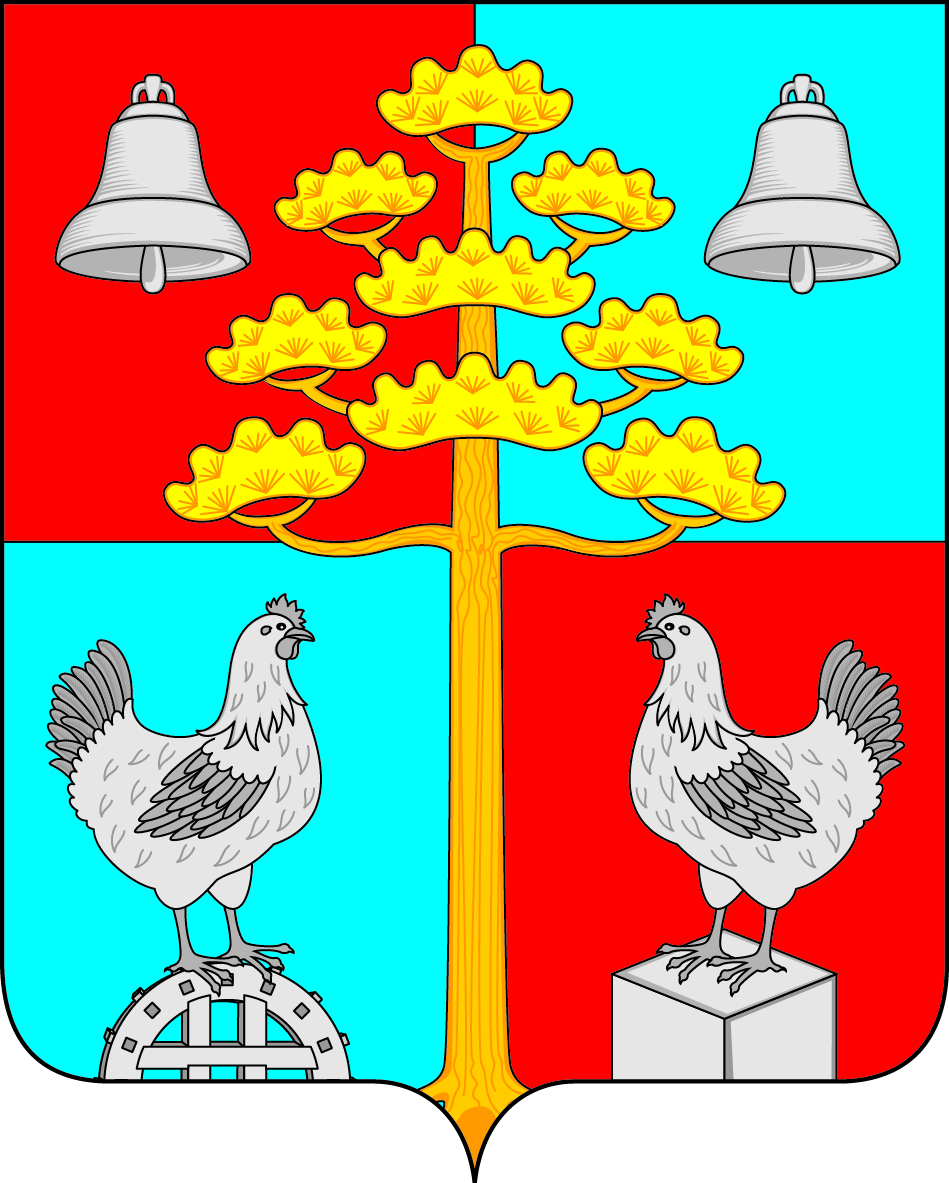 Российская ФедерацияИркутская областьДУМАСОСНОВСКОГО СЕЛЬСКОГО ПОСЕЛЕНИЯУСОЛЬСКОГО МУНИЦИПАЛЬНОГО РАЙОНАИРКУТСКОЙ ОБЛАСТИРЕШЕНИЕ27.06.2024г.                                                                                            № 71с. Сосновка «О внесении изменений в решение Думы сельского поселения Сосновского муниципального образования от 28.04.2022г. № 157 «Об утверждении Положения о муниципальном контроле на автомобильном транспорте, городском наземном электрическом транспорте и в дорожном хозяйстве в границах населенных пунктов сельского поселения Сосновского муниципального образования»Руководствуясь Федеральным законом от 06.10.2003 № 131-ФЗ «Об общих принципах организации местного самоуправления в Российской Федерации», Федеральным законом от 31.07.2020 № 248-ФЗ «О государственном контроле (надзоре) и муниципальном контроле в Российской Федерации», статьями 31, 43, 46 Устава Сосновского сельского поселения Усольского муниципального Усольского муниципального района Иркутской области, Дума Сосновского сельского поселения  Усольского муниципального района Иркутской области,РЕШИЛА:1. Внести изменения абзац 3 п. 3.16, а именно цифры «2023» заменить цифрами «2025».2. Настоящее решение вступает в силу со дня его официального опубликования на сайте Сосновского сельского поселения Усольского муниципального района Иркутской области сосновка-адм.ру.3. Контроль за исполнением настоящего решения оставляю за собой.Глава Сосновского сельского поселения Усольского муниципального районаИркутской области,Председатель Думы Сосновского сельского поселения Усольского муниципального районаИркутской области							 В.С.Мелентьев